Document ID ………...Annex No. 9 to Order No. 149/2023 of the Rector of the University of Szczecin of 13 December 2023Szczecin, ……………………….Declaration authorizing the University of Szczecin to present the scientific achievements of the doctoral student(declaration for a doctoral student if one discipline is indicated)Name and surname…………………………………ORCID number…………………………………Register No.I, ………………………, in accordance with Article 265(13) of the Act of 20 July 2018 – Law on Higher Education and Science (Journal of Laws of 2023, item 742, as amended), authorize the University of Szczecin to present, for the purpose of evaluation, all my scientific achievements within the scientific discipline of ………………………………..I declare that the scientific achievements from the years ……………. to ………………. were obtained in connection with my education at the Doctoral School of the University of Szczecin.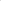 ………………………….…………     signature of the doctoral student………………………….………………………………………….approval of the director of the institute / dean of the faculty established under the principles specified in §36(3) and (3a) of the StatuteInstructions:Pursuant to Article 265(12) of the Act, for the purposes of evaluation, the achievements of one individual can be presented in no more than 2 disciplines, however, a specific achievement may be presented by the person who is its author only once and only within one discipline.Pursuant to Article 265(6) of the Act, it is necessary to specify those achievements that arose in connection with employment or education in the entity where this declaration is submitted.The declaration should be submitted by 31 December of the year preceding the year of evaluation and no later than two weeks before the end of education at the Doctoral School of the University of Szczecin. The declaration together with the list(s) of publications and the list(s) of patents should be submitted to the Office of the Doctoral School.